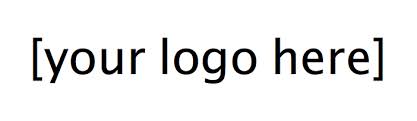 SampleATC_H08_100ITEMITEMITEMTOTAL HOURSRATETOTALDesign TimeDesign TimeDesign TimePreparation Time/Site MeetingsPreparation Time/Site MeetingsPreparation Time/Site MeetingsTraining Time/Safety OrientationTraining Time/Safety OrientationTraining Time/Safety OrientationINSTALLATIONProduct Part # and DescriptionQtyHours per UnitTotal